Додаток 1Роздрукуйте, розріжте, використайте краплини під час виконання вправиВПРАВА «КРАПЛИНИ ВОДИ»Клас: 6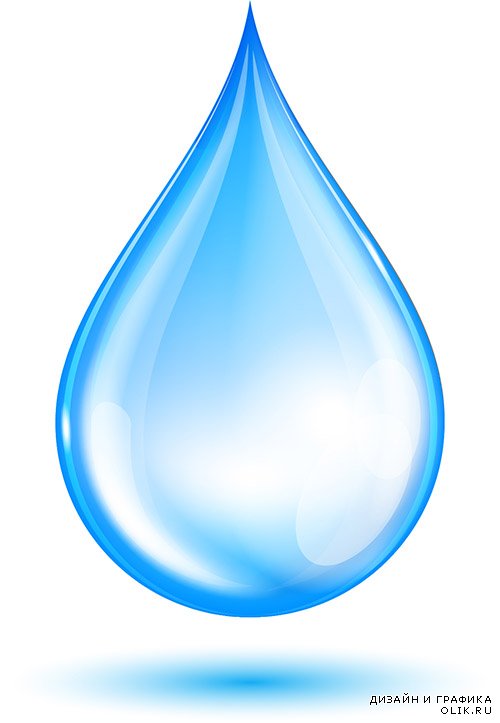 